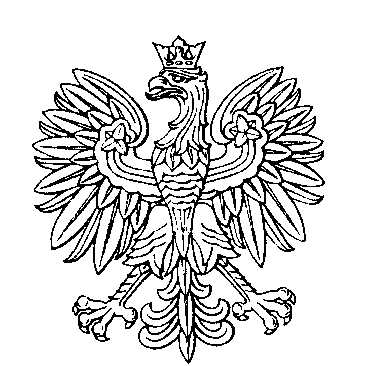 OBWODOWA KOMISJA WYBORCZA NR 2w gminie MłynarySKŁAD KOMISJI:Przewodniczący	Kamila SkubijZastępca Przewodniczącego	Stanisława PytlowanaCZŁONKOWIE: